EducationPhilippe Gaulier- Master Buffoon & ClownFrancine Cote- Character ClownL' Ange De Fou - Corporeal MimeGiuseppe Condello - Corporeal Mime Paul Wildbaum- Physical ComedyTheatre Sports/Bad Dog Theatre – Improvisation Training Centre-Conservatory Program - Graduate Mime Unlimited The School of Physical Theatre - Graduate of Circus Arts – Aerial, Floor, Juggling , Acrobatics  – B. A. Theatre - Graduate – Acting, Physical Theatre, Singing ,Voice  – Ballet , JazzManitoba Conservatory Dancers – ModernContact / Martial Dance – Kajea d’ Dance, Pam Johnson, Hilel Martial Dance Dancing - Teacher's Diploma - MembersKarate - Wado Kai - 2nd Dan, Ryerson University- Weapon Trained Fight Director's of  - Rapier, Quarter Staff, Stage Combat Cabbagetown Youth Centre - Kendo  Juggling Club – JugglingAdrian Pecknold- Mime, Clown, MovementArdyth Johnson  On. M5A 3A2Phone: 416-966-4511Email: ardythjohnson@yahoo.comwww.ardythjohnson.weebly.com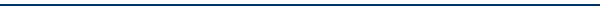 Objective: To acquire a teaching position full time or part time.Qualifications:Extensive and diverse experience as an educatorProven to be able to work with all range of learnersAbility to work under stressful circumstancesOrganized and developed lesson plans for all agesProfessional ExperienceDoctor- Clowns- Slap Stick and Therapeutic Clown Workshops-Weiler-Simmberg, Amtizell, Germany-3yrsManitoba Arts Council - Artists in Schools'- Physical Theatre- 2 yr.Manitoba Theatre for Young People- Physical Theatre Workshops/Story To Stage Workshops- 2yrs. Prairie Theatre Exchange- Commedia Dell' Arte Workshops- 2yrs.Encore Studio- Drama- 1 yr. (Several Schools)Theatre Incarnate- Week Intensive- Commedia Dell’ Arte/ Bouffon/Stage CombatTheatre Incarnate – Mime, Neutral Mask, Clown, Bouffon, Commedia Dell' Arte- 3 yrsTalentless Lumps- DramaturgeThis is your Brain on Anxiety-  Dramaturge/ Physical movementThe Art of Clown- Weekend IntensiveR& G Productions- Dramaturge/ Voice workMerlyn Productions- Physical Theatre for the Actor IntensiveTeen Gay and Lesbian at Risk Group/ Tim Mark- Improv WorkshopSt. John's Ravenscourt - Commedia Dell' Arte/Stage Combat WorkshopsPoor Fools Comedy- Commedia Dell' Arte WorkshopsTalent Inc. - TV, Film, Commercial, Improv - 5 yrs.St. James Division- (All Schools) Artists in Education- 5 yrs.Panache Entertainment- Improvisation/ Film / Commercial Work - 3yrs.University of Manitoba-Black Hole Theatre Company- Commedia Dell’ Arte Workshops/ Stage Combat Sick Kids-Therapeutic Clown Dept.-Slap Stick Workshops – Physical Theatre, Improv, Acting - 1 yrSecond City Education Department – All programs (Includes at rick teens and special needs groups) - 10 yrs. (Several Schools) Board of Education – (Several Schools) Physical Theatre / Improv - 5yrs. Toronto District Board of Education- (All Schools) Physical Theatre / Improv - 23 yrs.  of the Arts - Physical Theatre - Supply teacher 18 yrs. Actor’s Training Center of Manitoba- Improv WorkshopEarl Haig Summers Arts Drama Program“Commedia”-  Fringe- Commedia Workshop/ConsultantArtsarama- 1 Yr. (Several Schools)Keiz  1Yr. (Several Schools)U Got Drama – 1 Yr. (Several Schools)Travelling Artist’s- 2 yrs. (Several Schools)Art Express- 1 Yr. (Several Schools) of Dance Ltd. – Highland Dance 2 yrs.Toronto Dance Theatre School- Highland Dance - Summer programSick Children’s Hospital- Slap Stick/Clowning-Workshops Clown - Summer program  – Drama Program – 2 yrs.Ardyth Johnson School of Scottish Highland Dancing - currently 18 yrs. Renaissance Festival- Juggling, Circus work - 3 yrs. The  and Music – Physical Theatre -1 yr. Port Parry Renaissance Festival – Juggling – Summer Festival Sea and Solstice Festival – Juggling –Summer FestivalCoach for Atlantic Championship Team / Improv Teacher- Three Oaks High School – Improv/ Physical Theatre –  Coach for  Championship Team/Improv Teacher- John Taylor- WinnipegThe  – Highland Dance Instructor - 1 yr.Elite Performing Academy – Acting / Physical Theatre - 3 yrs.  and Performing Arts - Physical Theatre - 1 yr. - Improv/ Physical Theatre - 2 yr.Fearless Learning – Anti-Bullying Program – Improvisation based - 7 yrs. ( Several Schools)